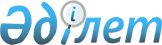 Об утверждении бюджета города Хромтау на 2023-2025 годыРешение Хромтауского районного маслихата Актюбинской области от 30 декабря 2022 года № 315
      В соответствии со статьей 9-1 Бюджетного кодекса Республики Казахстан, статьей 6 Закона Республики Казахстан от 23 января 2001 года "О местном государственном управлении и самоуправлении в Республике Казахстан", Хромтауский районный маслихат РЕШИЛ:
      1. Утвердить бюджет города Хромтау на 2023-2025 годы согласно приложениям 1, 2 и 3 соответственно, в том числе на 2023 год в следующих объемах:
      1) доходы - 2 112 345 тысяч тенге;
      налоговые поступления – 185 326 тысяч тенге;
      неналоговые поступления – 0 тенге;
      поступления от продажи основного капитала –1 164 тысяч тенге;
      поступления трансфертов – 1 925 855 тысяч тенге;
      2) затраты - 2 145 048 тысяч тенге;
      3) чистое бюджетное кредитование – 0 тенге;
      бюджетные кредиты – 0 тенге;
      погашение бюджетных кредитов – 0 тенге;
      4) сальдо по операциям с финансовыми активами – 0 тенге:
      приобретение финансовых активов – 0 тенге;
      поступления от продажи финансовых активов государства – 0 тенге;
      5) дефицит (профицит) бюджета – 32 703 тенге;
      6) финансирование дефицита (использование профицита) бюджета – 32 703 тенге:
      поступление займов – 0 тенге;
      погашение займов – 0 тенге;
      используемые остатки бюджетных средств – 0 тенге.
      Сноска. Пункт 1 – в редакции решения Хромтауского районного маслихата Актюбинской области от 08.11.2023 № 80 (вводится в действие с 01.01.2023).


      2. Установить, что в доход бюджета города Хромтау зачисляются:
      по налоговым поступлениям:
      подоходный налог, в том числе индивидуальный подоходный налог;
      налоги на собственность, в том числе:
      налоги на имущество;
      земельный налог;
      налог на транспортные средства;
      внутренние налоги на товары, работы и услуги, в том числе платежи за размещение наружной (визуальной) рекламы;
      по неналоговым поступлениям:
      штрафы, налагаемые акимами городов районного значения, сел, поселков, сельских округов за административные правонарушения;
      добровольные сборы физических и юридических лиц;
      доходы от государственной собственности, в том числе:
      доходы от коммунальной собственности города районного значения, села, поселка, сельского округа;
      прочие доходы от коммунальной собственности;
      прочие неналоговые поступления.
      3. Принять к сведению и руководству, что в соответствии со статьей 8 Закона Республики Казахстан "О республиканском бюджете на 2023-2025 годы" с 1 января 2023 года установлено:
      1) минимальный размер заработной платы 70 000 тенге;
      2) месячный расчетный показатель для исчисления пособий и иных социальных выплат, а также для применения штрафных санкций, налогов и других платежей в соответствии с законодательством Республики Казахстан 3 450 тенге;
      3) величина прожиточного минимума для исчисления размеров базовых социальных выплат 40 567 тенге.
      4. В соответствии с решением Хромтауского районного маслихата "Об утверждении бюджета города Хромтау на 2023-2025 годы" предусмотреть в бюджете города объем передаваемой субвенции на 2023 год из районного бюджета в сумме 303 846 тысяч тенге.
      5. В соответствии с решением Хромтауского районного маслихата "Об утверждении бюджета города Хромтау на 2023-2025 годы" учесть в бюджете города на 2023 год из районного бюджета текущий целевой трансферт в сумме 484 563 тысяч тенге.
      Распределение суммы текущего целевого трансферта определяется на основании решения акима города Хромтау.
      6. Настоящее решение вводится в действие с 1 января 2023 года. Бюджет города Хромтау на 2023 год
      Сноска. Приложение 1 – в редакции решения Хромтауского районного маслихата Актюбинской области от 08.11.2023 № 80 (вводится в действие с 01.01.2023). Бюджет города Хромтау на 2024 год Бюджет города Хромтау на 2025 год
					© 2012. РГП на ПХВ «Институт законодательства и правовой информации Республики Казахстан» Министерства юстиции Республики Казахстан
				
      Секретарь Хромтауского районного маслихата 

Мулдашев Д.Х.
Приложение 1 к решению Хромтауского районного маслихата от 30 декабря 2022 года № 315
Категория
Категория
Категория
Категория
сумма (тысяч тенге)
Класс
Класс
Класс
сумма (тысяч тенге)
Подкласс
Подкласс
сумма (тысяч тенге)
Наименование
сумма (тысяч тенге)
1
2
3
4
5
I. Доходы
2 112 345
1
Налоговые поступления
185 326
01
Подоходный налог
63 190
2
Индивидуальный подоходный налог
63 190
04
Налоги на собственность
108 983
1
Налоги на имущество
3 000
3
Земельный налог
8 670
4
Налог на транспортные средства
97 313
5
Единый земельный налог
0
05
Внутренние налоги на товары, работы и услуги
13 153
3
Плата за пользование земельными участками
 12 853
4
Сборы за ведение предпринимательской и профессиональной деятельности
300
3
03
Продажа земли и нематериальных активов
1 164
1
Поступления от продажи земельных участков
1 164
4
Поступления трансфертов
1 925 855
02
Трансферты из вышестоящих органов государственного управления
1 925 855
3
Трансферты из районного (города областного значения) бюджета
1 925 855
Функциональная группа
Функциональная группа
Функциональная группа
Функциональная группа
Функциональная группа
сумма (тысяч тенге)
Функциональная подгруппа
Функциональная подгруппа
Функциональная подгруппа
Функциональная подгруппа
сумма (тысяч тенге)
Администратор бюджетных программ
Администратор бюджетных программ
Администратор бюджетных программ
сумма (тысяч тенге)
Программа
Программа
сумма (тысяч тенге)
Наименование
сумма (тысяч тенге)
1
2
3
4
5
6
II. Затраты
2 145 048
01
Государственные услуги общего характера
190 198
1
Представительные, исполнительные и другие органы, выполняющие общие функции государственного управления
190 198
124
Аппарат акима, города районного значения, села, поселка, сельского округа
190 198
001
Услуги по обеспечению деятельности акима города районного значения, села, поселка, сельского округа
186 198
022
Капитальные расходы государственного органа
4 000
06
Социальная помощь и социальное обеспечение
45 433
2
Социальная помощь
45 433
124
Аппарат акима города районного значения, села, поселка, сельского округа
45 433
003
Оказание социальной помощи нуждающимся гражданам на дому
45 433
07
Жилищно-коммунальное хозяйство
1 600 699
3
Благоустройство населенных пунктов
1 600 699
124
Аппарат акима города районного значения, села, поселка, сельского округа
1 600 699
008
Освещение улиц в населенных пунктов
285 467
009
Обеспечение санитарии населенных пунктов
62 720
010
Содержание мест захоронений и погребение безродных
180
011
Благоустройство и озеленение населенных пунктов
1 252 332
12
Транспорт и коммуникации
308 718
1
Автомобильный транспорт
308 718
124
Аппарат акима города районного значения, села, поселка, сельского округа
308 718
013
Обеспечение функционирования автомобильных дорог в городах районного значения, селах, поселках, сельских округах
258 878
045
Капитальный и средний ремонт автомобильных дорог в городах районного значения, селах, поселках, сельских округах
49 840
V.Дефицит (профицит) бюджет
32 703
VI.Финансирование дефицита (использование профицита) бюджета
32 703
8
Используемые остатки бюджетных средств
32 703
01
Остатки бюджетных средств
32 703
1
Свободные остатки бюджетных средств
32 703Приложение 2 к решению Хромтауского районного маслихата от 30 декабря 2022 года № 315
Категория
Категория
Категория
Категория
сумма (тысяч тенге)
Класс
Класс
Класс
сумма (тысяч тенге)
Подкласс
Подкласс
сумма (тысяч тенге)
Наименование
сумма (тысяч тенге)
1
2
3
4
5
I. Доходы
1 099 661
1
Налоговые поступления
163 164
01
Подоходный налог
31 019
2
Индивидуальный подоходный налог
31 019
04
Налоги на собственность
100 794
1
Налоги на имущество
3 210
3
Земельный налог
12 840
4
Налог на транспортные средства
84 530
5
Единый земельный налог
214
05
Внутренние налоги на товары, работы и услуги
4 601
3
Плата за пользование земельными участками
4 280
4
Сборы за ведение предпринимательской и профессиональной деятельности
321
3
03
Продажа земли и нематериальных активов
26 750
1
Поступления от продажи земельных участков
26 750
4
Поступления трансфертов
905 146
02
Трансферты из вышестоящих органов государственного управления
905 146
3
Трансферты из районного (города областного значения) бюджета
905 146
Функциональная группа
Функциональная группа
Функциональная группа
Функциональная группа
Функциональная группа
сумма (тысяч тенге)
Функциональная подгруппа
Функциональная подгруппа
Функциональная подгруппа
Функциональная подгруппа
сумма (тысяч тенге)
Администратор бюджетных программ
Администратор бюджетных программ
Администратор бюджетных программ
сумма (тысяч тенге)
Программа
Программа
сумма (тысяч тенге)
Наименование
сумма (тысяч тенге)
1
2
3
4
5
6
II. Затраты
1 099 661
01
Государственные услуги общего характера
93 127
1
Представительные, исполнительные и другие органы, выполняющие общие функции государственного управления
93 127
124
Аппарат акима, города районного значения, села, поселка, сельского округа
93 127
001
Услуги по обеспечению деятельности акима города районного значения, села, поселка, сельского округа
88 847
022
Капитальные расходы государственного органа
4 280
06
Социальная помощь и социальное обеспечение
34 703
2
Социальная помощь
34 703
124
Аппарат акима города районного значения, села, поселка, сельского округа
34 703
003
Оказание социальной помощи нуждающимся гражданам на дому
34 703
07
Жилищно-коммунальное хозяйство
763 179
3
Благоустройство населенных пунктов
763 179
124
Аппарат акима города районного значения, села, поселка, сельского округа
763 179
008
Освещение улиц в населенных пунктов
87 598
009
Обеспечение санитарии населенных пунктов
64 200
011
Благоустройство и озеленение населенных пунктов
611 381
12
Транспорт и коммуникации
208 652
1
Автомобильный транспорт
208 652
124
Аппарат акима города районного значения, села, поселка, сельского округа
208 652
013
Обеспечение функционирования автомобильных дорог в городах районного значения, селах, поселках, сельских округах
208 652Приложение 3 к решению Хромтауского районного маслихата от 30 декабря 2022 года № 315
Категория
Категория
Категория
Категория
сумма (тысяч тенге)
Класс
Класс
Класс
сумма (тысяч тенге)
Подкласс
Подкласс
сумма (тысяч тенге)
Наименование
сумма (тысяч тенге)
1
2
3
4
5
I. Доходы
1 176 637
1
Налоговые поступления
174 585
01
Подоходный налог
33 190
2
Индивидуальный подоходный налог
33 190
04
Налоги на собственность
107 849
1
Налоги на имущество
3 434
3
Земельный налог
13 738
4
Налог на транспортные средства
90 447
5
Единый земельный налог
230
05
Внутренние налоги на товары, работы и услуги
4 922
3
Плата за пользование земельными участками
4 579
4
Сборы за ведение предпринимательской и профессиональной деятельности
343
3
03
Продажа земли и нематериальных активов
28 624
1
Поступления от продажи земельных участков
28 624
4
Поступления трансфертов
968 506
02
Трансферты из вышестоящих органов государственного управления
968 506
3
Трансферты из районного (города областного значения) бюджета
968 506
Функциональная группа
Функциональная группа
Функциональная группа
Функциональная группа
Функциональная группа
сумма (тысяч тенге)
Функциональная подгруппа
Функциональная подгруппа
Функциональная подгруппа
Функциональная подгруппа
сумма (тысяч тенге)
Администратор бюджетных программ
Администратор бюджетных программ
Администратор бюджетных программ
сумма (тысяч тенге)
Программа
Программа
сумма (тысяч тенге)
Наименование
сумма (тысяч тенге)
1
2
3
4
5
6
II. Затраты
1 176 637
01
Государственные услуги общего характера
99 645
1
Представительные, исполнительные и другие органы, выполняющие общие функции государственного управления
99 645
124
Аппарат акима, города районного значения, села, поселка, сельского округа
99 645
001
Услуги по обеспечению деятельности акима города районного значения, села, поселка, сельского округа
95 066
022
Капитальные расходы государственного органа
4 579
06
Социальная помощь и социальное обеспечение
37 132
2
Социальная помощь
37 132
124
Аппарат акима города районного значения, села, поселка, сельского округа
37 132
003
Оказание социальной помощи нуждающимся гражданам на дому
37 132
07
Жилищно-коммунальное хозяйство
816 600
3
Благоустройство населенных пунктов
816 600
124
Аппарат акима города районного значения, села, поселка, сельского округа
816 600
008
Освещение улиц в населенных пунктов
93 729
009
Обеспечение санитарии населенных пунктов
68 694
011
Благоустройство и озеленение населенных пунктов
654 177
12
Транспорт и коммуникации
223 260
1
Автомобильный транспорт
223 260
124
Аппарат акима города районного значения, села, поселка, сельского округа
223 260
013
Обеспечение функционирования автомобильных дорог в городах районного значения, селах, поселках, сельских округах
223 260